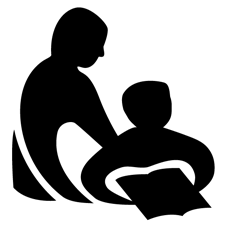 Wisconsin Department of Public InstructionCONTINUING EDUCATION ACTIVITY REPORTPI-2453 (Rev. 09-11)Wisconsin Department of Public InstructionCONTINUING EDUCATION ACTIVITY REPORTPI-2453 (Rev. 09-11)Wisconsin Department of Public InstructionCONTINUING EDUCATION ACTIVITY REPORTPI-2453 (Rev. 09-11)Wisconsin Department of Public InstructionCONTINUING EDUCATION ACTIVITY REPORTPI-2453 (Rev. 09-11)INSTRUCTIONS:  Complete and submit annually to your library system validator along with the Annual Summation of Continuing Education Activities, Form PI-2454. Refer to the Certification Manual for Wisconsin Public Library Directors for assistance.INSTRUCTIONS:  Complete and submit annually to your library system validator along with the Annual Summation of Continuing Education Activities, Form PI-2454. Refer to the Certification Manual for Wisconsin Public Library Directors for assistance.INSTRUCTIONS:  Complete and submit annually to your library system validator along with the Annual Summation of Continuing Education Activities, Form PI-2454. Refer to the Certification Manual for Wisconsin Public Library Directors for assistance.INSTRUCTIONS:  Complete and submit annually to your library system validator along with the Annual Summation of Continuing Education Activities, Form PI-2454. Refer to the Certification Manual for Wisconsin Public Library Directors for assistance.INSTRUCTIONS:  Complete and submit annually to your library system validator along with the Annual Summation of Continuing Education Activities, Form PI-2454. Refer to the Certification Manual for Wisconsin Public Library Directors for assistance.INSTRUCTIONS:  Complete and submit annually to your library system validator along with the Annual Summation of Continuing Education Activities, Form PI-2454. Refer to the Certification Manual for Wisconsin Public Library Directors for assistance.INSTRUCTIONS:  Complete and submit annually to your library system validator along with the Annual Summation of Continuing Education Activities, Form PI-2454. Refer to the Certification Manual for Wisconsin Public Library Directors for assistance.Name Last, First, MiddleName Last, First, MiddleName Last, First, MiddleName Last, First, MiddleName Last, First, MiddleName Last, First, MiddleName Last, First, MiddleName Last, First, MiddleName Last, First, MiddleName Last, First, MiddleName Last, First, MiddleMailing Address Street / PO Box, City, State, ZIPMailing Address Street / PO Box, City, State, ZIPMailing Address Street / PO Box, City, State, ZIPMailing Address Street / PO Box, City, State, ZIPMailing Address Street / PO Box, City, State, ZIPMailing Address Street / PO Box, City, State, ZIPMailing Address Street / PO Box, City, State, ZIPMailing Address Street / PO Box, City, State, ZIPMailing Address Street / PO Box, City, State, ZIPMailing Address Street / PO Box, City, State, ZIPMailing Address Street / PO Box, City, State, ZIPMailing Address Street / PO Box, City, State, ZIPI. CONTINUING EDUCATION ACTIVITY DESCRIPTIONI. CONTINUING EDUCATION ACTIVITY DESCRIPTIONI. CONTINUING EDUCATION ACTIVITY DESCRIPTIONI. CONTINUING EDUCATION ACTIVITY DESCRIPTIONTitle of ProgramGiving Bad NewsTitle of ProgramGiving Bad NewsTitle of ProgramGiving Bad NewsTitle of ProgramGiving Bad NewsTitle of ProgramGiving Bad NewsTitle of ProgramGiving Bad NewsTitle of ProgramGiving Bad NewsTitle of ProgramGiving Bad NewsTitle of ProgramGiving Bad NewsTitle of ProgramGiving Bad NewsTitle of ProgramGiving Bad NewsDescription of ProgramGiving bad news is seldom easy, especially for service-oriented library staff. It is, however, a regular part of the job. Bad news may cause anguish and agitation -- for both the person giving and receiving it! Learn how to deliver bad news in a tactful and direct way that ensures safety, defuses tension, and helps everyone involved retain a sense of dignity and pride. Learning objectives for this webinar include how to prepare to give bad news, how to deliver it, and how to follow up. Description of ProgramGiving bad news is seldom easy, especially for service-oriented library staff. It is, however, a regular part of the job. Bad news may cause anguish and agitation -- for both the person giving and receiving it! Learn how to deliver bad news in a tactful and direct way that ensures safety, defuses tension, and helps everyone involved retain a sense of dignity and pride. Learning objectives for this webinar include how to prepare to give bad news, how to deliver it, and how to follow up. Description of ProgramGiving bad news is seldom easy, especially for service-oriented library staff. It is, however, a regular part of the job. Bad news may cause anguish and agitation -- for both the person giving and receiving it! Learn how to deliver bad news in a tactful and direct way that ensures safety, defuses tension, and helps everyone involved retain a sense of dignity and pride. Learning objectives for this webinar include how to prepare to give bad news, how to deliver it, and how to follow up. Description of ProgramGiving bad news is seldom easy, especially for service-oriented library staff. It is, however, a regular part of the job. Bad news may cause anguish and agitation -- for both the person giving and receiving it! Learn how to deliver bad news in a tactful and direct way that ensures safety, defuses tension, and helps everyone involved retain a sense of dignity and pride. Learning objectives for this webinar include how to prepare to give bad news, how to deliver it, and how to follow up. Description of ProgramGiving bad news is seldom easy, especially for service-oriented library staff. It is, however, a regular part of the job. Bad news may cause anguish and agitation -- for both the person giving and receiving it! Learn how to deliver bad news in a tactful and direct way that ensures safety, defuses tension, and helps everyone involved retain a sense of dignity and pride. Learning objectives for this webinar include how to prepare to give bad news, how to deliver it, and how to follow up. Description of ProgramGiving bad news is seldom easy, especially for service-oriented library staff. It is, however, a regular part of the job. Bad news may cause anguish and agitation -- for both the person giving and receiving it! Learn how to deliver bad news in a tactful and direct way that ensures safety, defuses tension, and helps everyone involved retain a sense of dignity and pride. Learning objectives for this webinar include how to prepare to give bad news, how to deliver it, and how to follow up. Description of ProgramGiving bad news is seldom easy, especially for service-oriented library staff. It is, however, a regular part of the job. Bad news may cause anguish and agitation -- for both the person giving and receiving it! Learn how to deliver bad news in a tactful and direct way that ensures safety, defuses tension, and helps everyone involved retain a sense of dignity and pride. Learning objectives for this webinar include how to prepare to give bad news, how to deliver it, and how to follow up. Description of ProgramGiving bad news is seldom easy, especially for service-oriented library staff. It is, however, a regular part of the job. Bad news may cause anguish and agitation -- for both the person giving and receiving it! Learn how to deliver bad news in a tactful and direct way that ensures safety, defuses tension, and helps everyone involved retain a sense of dignity and pride. Learning objectives for this webinar include how to prepare to give bad news, how to deliver it, and how to follow up. Description of ProgramGiving bad news is seldom easy, especially for service-oriented library staff. It is, however, a regular part of the job. Bad news may cause anguish and agitation -- for both the person giving and receiving it! Learn how to deliver bad news in a tactful and direct way that ensures safety, defuses tension, and helps everyone involved retain a sense of dignity and pride. Learning objectives for this webinar include how to prepare to give bad news, how to deliver it, and how to follow up. Description of ProgramGiving bad news is seldom easy, especially for service-oriented library staff. It is, however, a regular part of the job. Bad news may cause anguish and agitation -- for both the person giving and receiving it! Learn how to deliver bad news in a tactful and direct way that ensures safety, defuses tension, and helps everyone involved retain a sense of dignity and pride. Learning objectives for this webinar include how to prepare to give bad news, how to deliver it, and how to follow up. Description of ProgramGiving bad news is seldom easy, especially for service-oriented library staff. It is, however, a regular part of the job. Bad news may cause anguish and agitation -- for both the person giving and receiving it! Learn how to deliver bad news in a tactful and direct way that ensures safety, defuses tension, and helps everyone involved retain a sense of dignity and pride. Learning objectives for this webinar include how to prepare to give bad news, how to deliver it, and how to follow up. Relationship of Program to Present Position or Career AdvancementRelationship of Program to Present Position or Career AdvancementRelationship of Program to Present Position or Career AdvancementRelationship of Program to Present Position or Career AdvancementRelationship of Program to Present Position or Career AdvancementRelationship of Program to Present Position or Career AdvancementRelationship of Program to Present Position or Career AdvancementRelationship of Program to Present Position or Career AdvancementRelationship of Program to Present Position or Career AdvancementRelationship of Program to Present Position or Career AdvancementRelationship of Program to Present Position or Career AdvancementActivity DatesActivity DatesActivity DatesLocationLocationLocationLocationLocationNumber of Contact HoursNumber of Contact HoursNumber of Contact HoursFrom Mo./Day/Yr.4/10/2020From Mo./Day/Yr.4/10/2020To Mo./Day/Yr.4/10/2020onlineonlineonlineonlineonlineTechnology If anyTechnology If anyTotal1.0Provider If applicableWVLS, NWLS, SWLSProvider If applicableWVLS, NWLS, SWLSProvider If applicableWVLS, NWLS, SWLSProvider If applicableWVLS, NWLS, SWLSProvider If applicableWVLS, NWLS, SWLSProvider If applicableWVLS, NWLS, SWLSProvider If applicableWVLS, NWLS, SWLSProvider If applicableWVLS, NWLS, SWLSProvider If applicableWVLS, NWLS, SWLSProvider If applicableWVLS, NWLS, SWLSProvider If applicableWVLS, NWLS, SWLSCategory Check one, attach written summary if applicable	A.	Credit Continuing Education Attach formal documentation from the sponsoring agency.	B.	Noncredit Continuing Education	C.	Self-directed Continuing EducationCategory Check one, attach written summary if applicable	A.	Credit Continuing Education Attach formal documentation from the sponsoring agency.	B.	Noncredit Continuing Education	C.	Self-directed Continuing EducationCategory Check one, attach written summary if applicable	A.	Credit Continuing Education Attach formal documentation from the sponsoring agency.	B.	Noncredit Continuing Education	C.	Self-directed Continuing EducationCategory Check one, attach written summary if applicable	A.	Credit Continuing Education Attach formal documentation from the sponsoring agency.	B.	Noncredit Continuing Education	C.	Self-directed Continuing EducationCategory Check one, attach written summary if applicable	A.	Credit Continuing Education Attach formal documentation from the sponsoring agency.	B.	Noncredit Continuing Education	C.	Self-directed Continuing EducationCategory Check one, attach written summary if applicable	A.	Credit Continuing Education Attach formal documentation from the sponsoring agency.	B.	Noncredit Continuing Education	C.	Self-directed Continuing EducationCategory Check one, attach written summary if applicable	A.	Credit Continuing Education Attach formal documentation from the sponsoring agency.	B.	Noncredit Continuing Education	C.	Self-directed Continuing EducationCategory Check one, attach written summary if applicable	A.	Credit Continuing Education Attach formal documentation from the sponsoring agency.	B.	Noncredit Continuing Education	C.	Self-directed Continuing EducationCategory Check one, attach written summary if applicable	A.	Credit Continuing Education Attach formal documentation from the sponsoring agency.	B.	Noncredit Continuing Education	C.	Self-directed Continuing EducationCategory Check one, attach written summary if applicable	A.	Credit Continuing Education Attach formal documentation from the sponsoring agency.	B.	Noncredit Continuing Education	C.	Self-directed Continuing EducationCategory Check one, attach written summary if applicable	A.	Credit Continuing Education Attach formal documentation from the sponsoring agency.	B.	Noncredit Continuing Education	C.	Self-directed Continuing EducationII. SIGNATUREII. SIGNATUREI HEREBY CERTIFY that the information provided is true and correct to the best of my knowledge.I HEREBY CERTIFY that the information provided is true and correct to the best of my knowledge.I HEREBY CERTIFY that the information provided is true and correct to the best of my knowledge.I HEREBY CERTIFY that the information provided is true and correct to the best of my knowledge.I HEREBY CERTIFY that the information provided is true and correct to the best of my knowledge.I HEREBY CERTIFY that the information provided is true and correct to the best of my knowledge.I HEREBY CERTIFY that the information provided is true and correct to the best of my knowledge.I HEREBY CERTIFY that the information provided is true and correct to the best of my knowledge.I HEREBY CERTIFY that the information provided is true and correct to the best of my knowledge.I HEREBY CERTIFY that the information provided is true and correct to the best of my knowledge.I HEREBY CERTIFY that the information provided is true and correct to the best of my knowledge.I HEREBY CERTIFY that the information provided is true and correct to the best of my knowledge.Signature of ParticipantSignature of ParticipantSignature of ParticipantSignature of ParticipantSignature of ParticipantSignature of ParticipantSignature of ParticipantSignature of ParticipantSignature of ParticipantDate Signed Mo./Day/Yr.Date Signed Mo./Day/Yr.Date Signed Mo./Day/Yr.